РЕШЕНИЕ ЗАДАЧ ПО ТЕМЕ «Молекулярно-кинетическая теория. Подготовка к ЕГЭ по физике» (Соответствует ФГОС). Автор: Мазуркевич Н.В.Цель: Сформировать навыки и умения решения задач по физике при подготовке к ЕГЭ, обобщение и углубление знаний по данной теме,приобретение практических навыков решения задач.Задачи: формирование умений решать задачи разной степени сложности, усвоение стандартных алгоритмов решения физических задач в типичных ситуациях и в измененных или новыхОборудование: интерактивная доска, компьютер (урок проходит в режиме телеконференции)ОТВЕТЬТЕ НА ВОПРОСЫ:Перечислите три утверждения. Которые лежат в основе молекулярно-кинетической теории строения веществаЧто нам известно о строении газообразных, жидких и твёрдых тел?Что характеризует температура?Какой газ называется идеальным?Что называют тепловым равновесием?Какие макроскопические параметры вам известны?Перечислите газовые законы, известные вам.Какой пар называется насыщенным?Какие формулы МКТ вам известны?ВЫБЕРИ ПРАВИЛЬНЫЙ ОТВЕТ:Одним из подтверждений положения молекулярно-кинетической теории строения вещества о том, что частицы вещества хаотично движутся, может служить:A. Возможность испарения жидкости при любой температуре.Б. Зависимость давления столба жидкости от глубины.B. Выталкивание из жидкости погруженных в нее тел.Идеальный газ, находящийся в закрытом сосуде, оказывает давление на его стенки. Это объясняется тем что1) молекулы прилипают к стенкам сосуда;2) идеальный газ имеет большую плотность;3) молекулы газа передают стенкам энергию;4) молекулы газа передают стенкам импульс.Аморфными называют тела,1) атомная структура которых имеет ближний порядок и не имеет дальнего порядка;2) которые находятся в твёрдом состоянии и представляют собой один большой кристалл;3) которые находятся в твёрдом состоянии и состоят из большого числа хаотически расположенных мелких кристаллов;4) которые находятся в жидком состоянии Дима и Лена схематически изобразили на доске сосуд, в котором находится идеальный газ.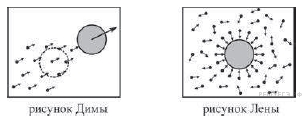 Отвечающим модели броуновского движения можно признать рисунок, сделанный А) Димой Б) Леной1) только А;2) только Б;3) и А, и Б;4) ни А, ни Б.ЗАДАЧА №1В 4 м. куб. воздуха при температуре 289К находится 40г водяного пара. Найти относительную влажность воздуха, если Ро=1, 81 кПа.Задача №2Какова средняя квадратичная скорость движения молекул газа, если имея массу 6 кг, он занимает объём 5метров куб. при давлении 200кПа?Задача №3  Определите среднюю кинетическую энергию молекулы одноатмного газа и концентрацию молекул при давлении 0,8 МПа и температуре 17 градусов по Цельсию? Задача №4Каково давление сжатого воздуха, находящегося в баллоне вместимостью 20л при 12 градусах по Цельсию, если масса этого воздуха 2 кг?Задача №5Сколько молекул содержится в 2г водорода? Задача №61. Назовите каждый цикл процесса2. Изобразите этот процесс  в координатах РТ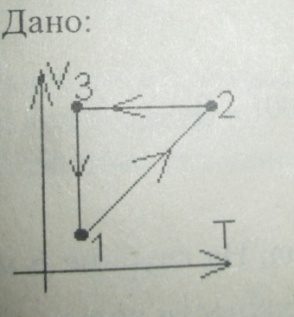 Задача №7В баллоне вместимостью 25л находится смесь газов, состоящая из аргона  массой 20г и гелия массой 2г при температуре 301К. Найти давление смеси газов на стенки сосудов.ДОМАШНЕЕ ЗАДАНИЕ:1.Портал «РЕШУ ЕГЭ». Каталог заданий.Качественные задачи и основные положения МКТ2. Смесь одинаковых масс гелия, водорода и азота помещена в сосуд и нагрета до температуры 350К. Плотность смеси оказалась равной 50г/м.куб. Чему равно давление в сосуде?Список литературы: Демидова М. Ю., Гиголо А. И., Грибов В. А. «Я сдам ЕГЭ! Физика». В 2-х частях.Балаш В.А.   «Задачи по физике и методы их решения».Яковлев И.В. «Физика. Полный курс подготовки к ЕГЭ».